Тестове завдання 6-Б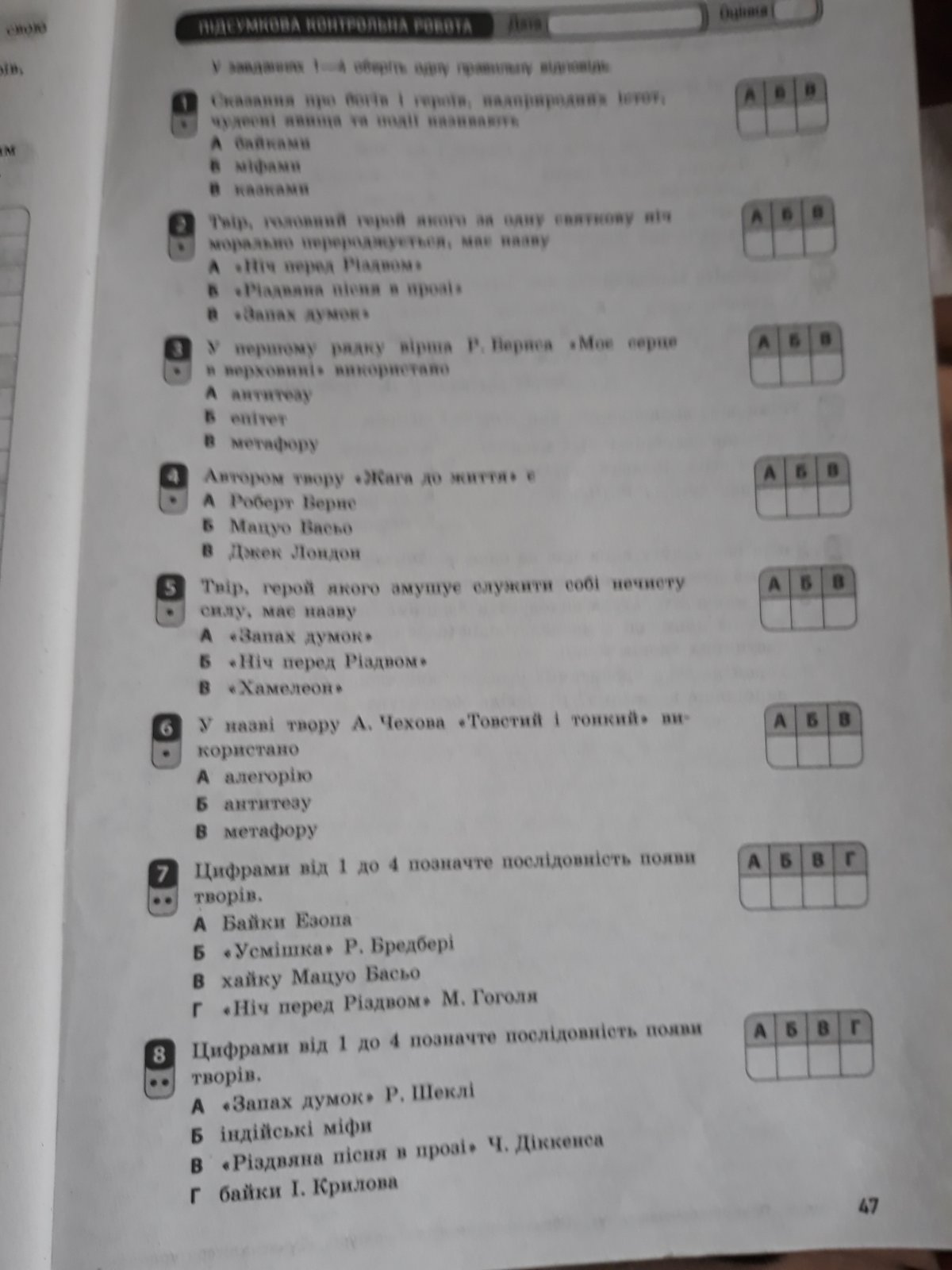 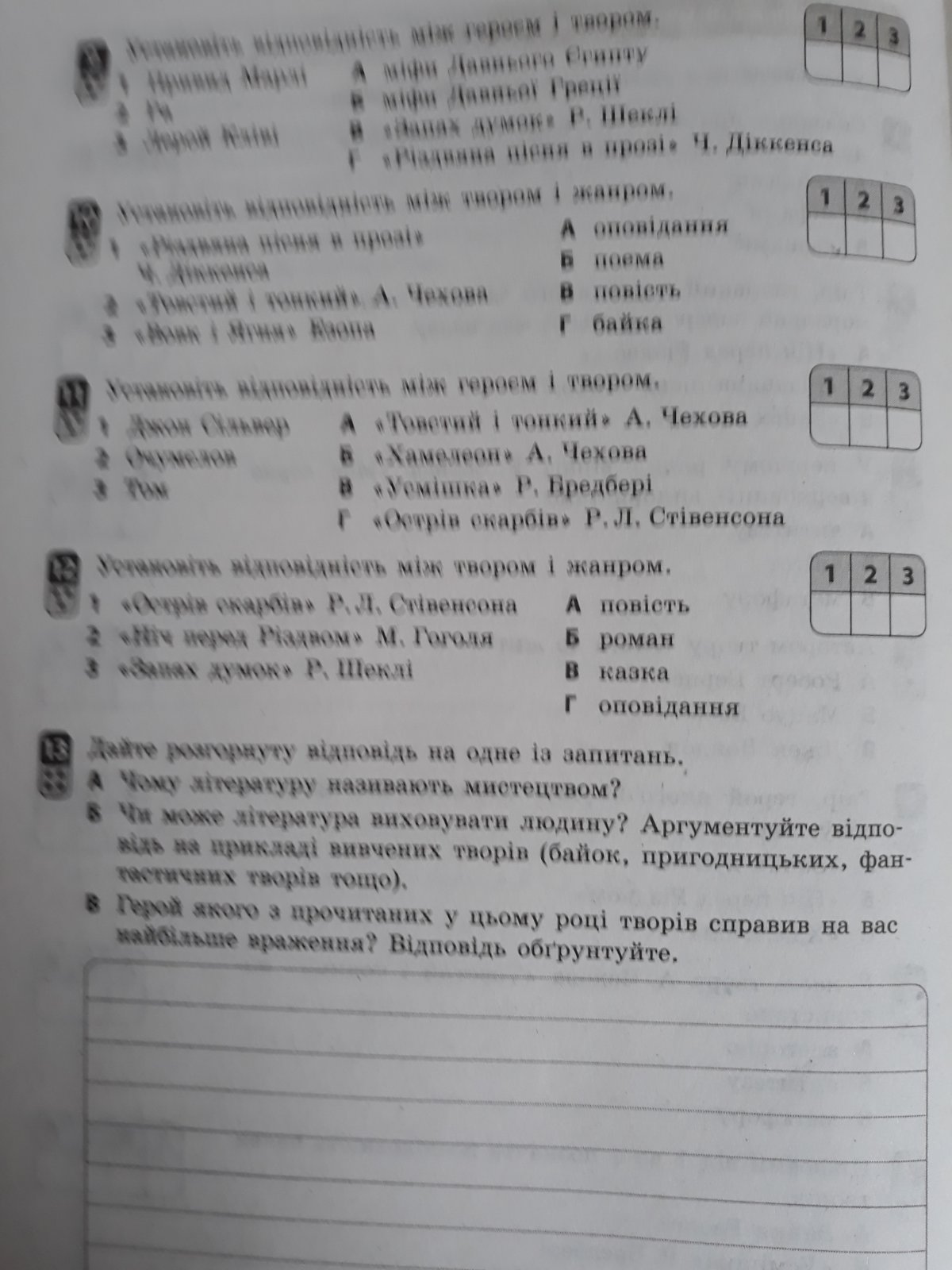 